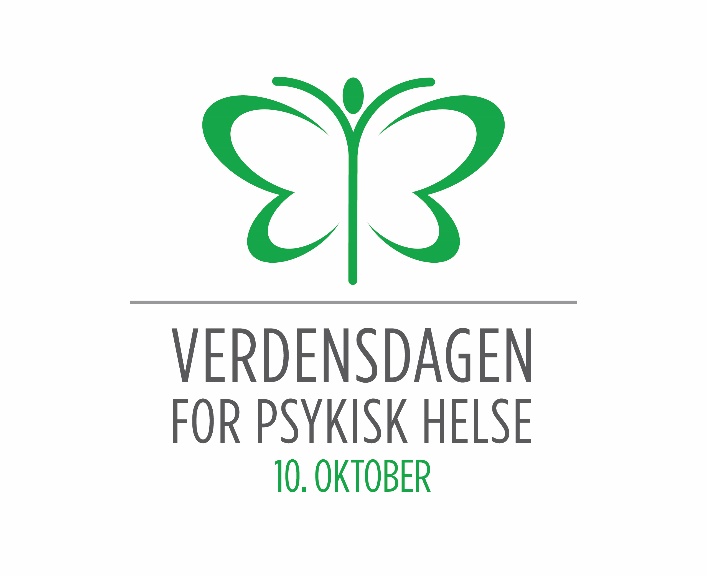 Til hjemmeboende eldre i SkjervøyI anledning markering av Verdensdagen for psykisk helsehar vi den glede å invitere dere til sosialt samvær på Rådhuskantina torsdag 21.okt.   kl.17.30.Vi serverer kaffe og kaker, og det blir musikkinnslag og allsang.Påmelding til Ruth Samuelsen – 90996454 – innen 16.okt.Vi kan være behjelpelig med å skaffe skyss.VELKOMMEN          Med hilsen   Mental Helse SkjervøyRuth Samuelsen / Inger Bolstad